Firstname LastnameJob TitleOffice/Department NameSkaggs School of Pharmacy and Pharmaceutical SciencesUniversity of Colorado Anschutz Medical Campus12850 E Montview Blvd, Aurora, CO 80045 | Mail Stop C238E: example@cuanschutz.edu | P: 555.555.5555Pharmacy.cuanschutz.edu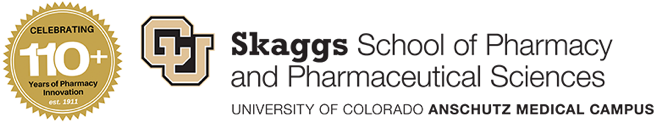 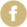 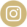 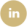 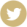 NOTE: Feel free to update the above information to fit your needs, such as adding an office number, etc.How to update your email signature.Go to your Outlook Email. 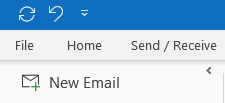 At the top left, click on “File”.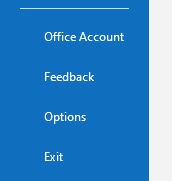 At bottom left, click on “Options”. 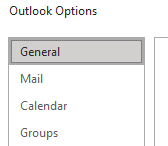 At top left, click on “Mail”.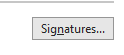 At middle right, click on “Signatures”.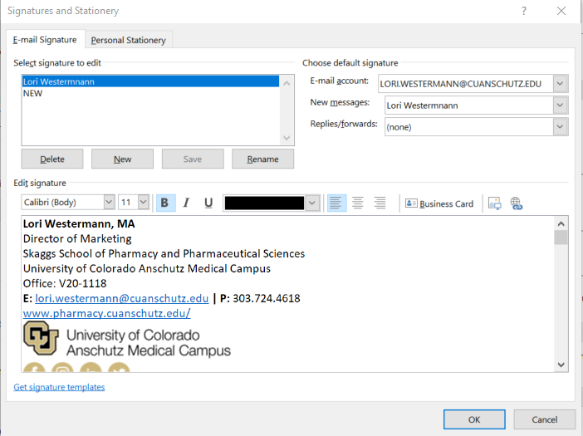 You’ll see something that looks like this.Here you can either:Highlight and delete all your contentOr just delete the logo at the bottomto avoid having to re-enter yourinformation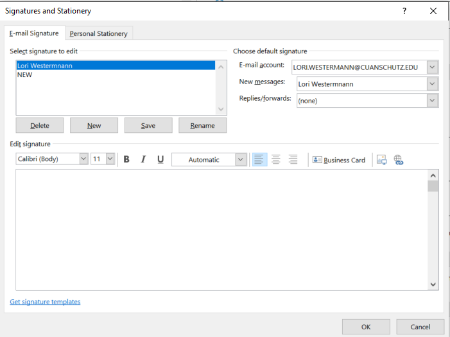 You should end up with a blank boxNow, copy the new signature content and paste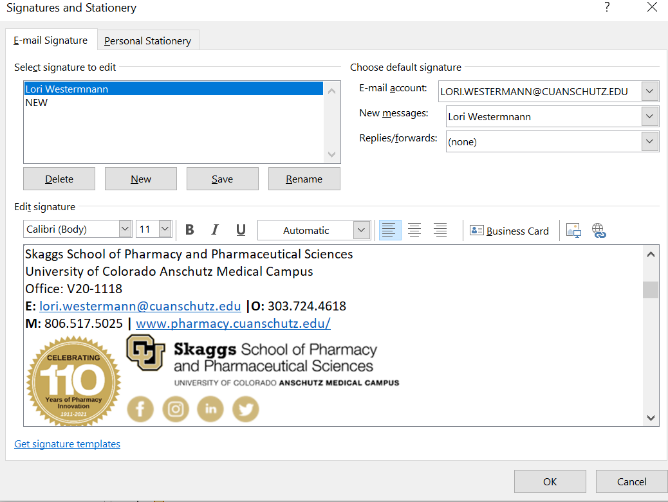 Into the space.Select OK, close the window, and you are all set!If you have any problems, please reach out to sop.communications@cuanschutz.edu and we will help you!SSPPS Office of Marketing and Communications